Eine Woche Berufliche Orientierung extra - Praxiserfahrung vertiefen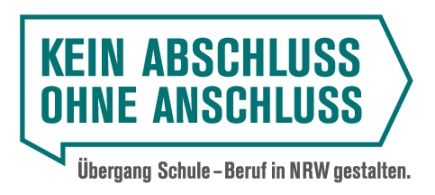 Ferienkurse für Schülerinnen und Schüler der Jahrgangsstufen 9 und 10in den Osterferien 2022	AnmeldeformularBitte bis spätestens zum 28.03.2022 einsenden an  Ruth-Maria.Erz@invia-koeln.de Bei den Ferienkursen „Eine Woche berufliche Orientierung extra“ handelt es sich um ein zusätzliches, freiwilliges Angebot der Landesinitiative „Kein Abschluss ohne Anschluss (KAoA)“. Im Rahmen der fünftägigen Kurse „Praxiserfahrungen vertiefen“ können Schülerinnen und Schüler der Jahrgangsstufen 9 und 10 praktische Erfahrungen in verschiedenen Berufsfeldern erwerben bzw. ergänzen. Die Kurse finden in außerschulischen, beruflichen Ausbildungs-/Lehrwerkstätten statt und werden von erfahrenen Trägern der Berufsbildung und Beruflichen Orientierung ausgeführt. Die Teilnehmendenzahl ist begrenzt. Die Plätze werden daher in der Reihenfolge der eingehenden Anmeldungen vergeben.Das vorliegende Anmeldeformular betrifft folgenden Ferienkurs:Hiermit melde ich / melden wir unsere Tochter / unseren Sohn verbindlich zum diesem Ferienkurs an:Bitte übermitteln Sie uns eine Anmeldebestätigung für unsere Tochter / unseren Sohn.Titel:„Gadgets – selber bauen“„Gadgets – selber bauen“„Gadgets – selber bauen“„Gadgets – selber bauen“„Gadgets – selber bauen“Zeitraum:Dienstag, 19.04. bis Freitag, 22.04.2022Dienstag, 19.04. bis Freitag, 22.04.2022Dienstag, 19.04. bis Freitag, 22.04.2022Dienstag, 19.04. bis Freitag, 22.04.2022Dienstag, 19.04. bis Freitag, 22.04.2022Uhrzeiten:09:00 Uhr bis 16:00Uhr 09:00 Uhr bis 16:00Uhr 09:00 Uhr bis 16:00Uhr 09:00 Uhr bis 16:00Uhr 09:00 Uhr bis 16:00Uhr Durchführungsort:50674 Köln, Stolzestraße 1a (nähe Südbahnhof / Eifelwall)50674 Köln, Stolzestraße 1a (nähe Südbahnhof / Eifelwall)50674 Köln, Stolzestraße 1a (nähe Südbahnhof / Eifelwall)50674 Köln, Stolzestraße 1a (nähe Südbahnhof / Eifelwall)50674 Köln, Stolzestraße 1a (nähe Südbahnhof / Eifelwall)Ausführender
Bildungsträger:IN VIA Köln e.V. IN VIA Köln e.V. IN VIA Köln e.V. IN VIA Köln e.V. IN VIA Köln e.V. Ansprechpartner/inRuth-Maria Erz Tel.: 0221.4728.826E-Mail:Ruth-Maria.Erz@
invia-koeln.deName, Vorname:Geburts-datum:Geburts-datum:Sie / Er  besucht im Schuljahr 2021/2022 Klasse 9
 Klasse 10 Klasse 9
 Klasse 10der Schule:
(Name und Ort)Unsere Kontaktdaten:
(Name und Adresse)Telefon / E-Mail
für Rückfragen Telefon:E-Mail:E-Mail:Ort, DatumUnterschrift  der Eltern 